Вычислительная математикаВариант – по последней цифре в номере зачетной книжки1. Решить следующие уравнения методом Ньютона с точностью до 0.01В0  В1 В2  В3  В4  В5  В6 1174  В7 1175  В8 1176  В9 1177  2. Составить интерполяционный многочлен Лагранжа для функции, заданной таблицей. Найти приближенное значение функции в точке x0В0 x0 = 1.5В1 x0 = 5В2 x0 = 2.5В3x0 = 1.5В4x0 = 7.0В5x0 = 1.5В6x0 = 2.03В7x0 = 6.5В8x0 = 6.25В9x0 = 2.53. Численно взять интегралы, использовать методы прямоугольников, трапеций, Симпсона. Интервал интегрирования необходимо разбить на n=10 частей. Оценить погрешность по методу удвоения шагаВ0 а)   ; б) ;В1 а)  ; б) ;B2 а)  ; б) ;В3 а) ; б) ;В4 а) ; б) ;В5 а) ; б) ;В6 а) ;  б) ;В7 а) ; б) ;В8 а) ; б) ;В9 а) ; б) .Примеры1) Приближенное решение алгебраических уравнений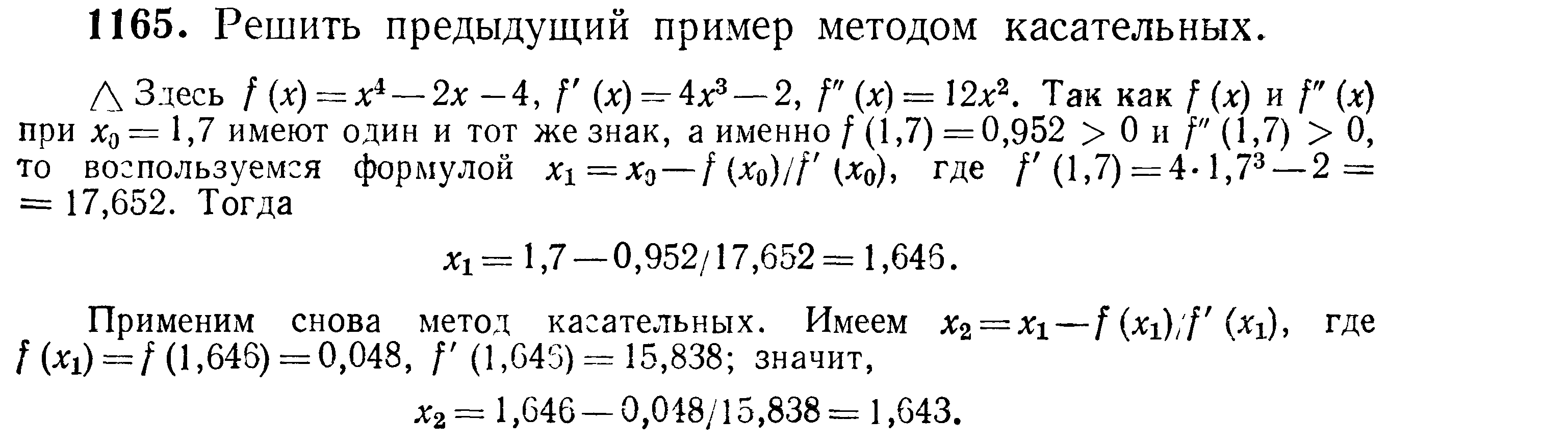 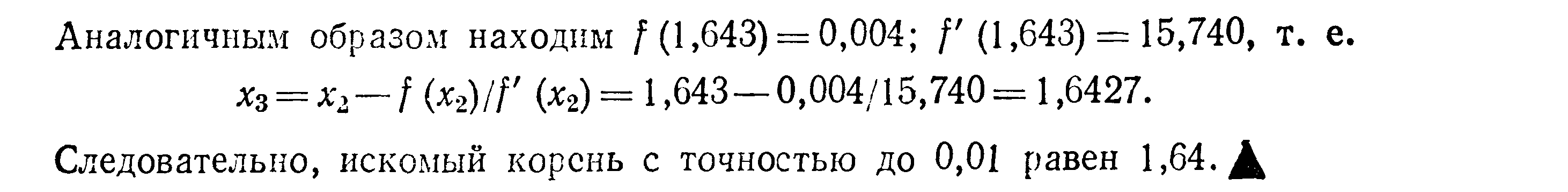 Пример решения на C++#include <iostream>#include <cmath>using namespace std;int mas_index[20];double mas_root[20];double f(double x){	return pow(x,3)-3*x-1;}double f1(double x){	return 3*pow(x,2)-3;}double NewtonIteration(double x_old){	return x_old - f(x_old)/f1(x_old);}double NewtonAB(double a, double b, double delta){	double x_old = (a+b)/2;	double x_new = NewtonIteration(x_old);	while(abs(x_new-x_old)>delta)	{		x_old = x_new;		x_new = NewtonIteration(x_old);	}	return x_new;}int apply_Newton(double a, double b, int num_step, double eps){	double x_current; // текущее значение х	double step = (b-a)/num_step; // шаг разбиения	int num_root = 0; // количество корней уравнения 	for(int i=0; i<num_step-1; i++)	{		x_current = a + i*step; // вычисляем очередное значение х		// если на промежутке (x_current, x_current+step)		// функция меняет знак, то на этом промежутке есть корень		if(f(x_current)*f(x_current+step)<0)		{			mas_index[num_root] = i; // помещаем индекс промежутка в массив индексов			num_root += 1; // наращиваем счетчик индексов		}	}	for(int i=0; i<num_root; i++)	{		x_current = a + mas_index[i]*step;		mas_root[i]=NewtonAB(x_current, x_current+step, eps);	}	return num_root;}int main(void){	int temp;// для задержки клавиатуры	double eps = 0.001;		for(int i=0; i<20; i++) // обнуляем массив индексов корней		mas_index[i]=0;	double a = -2.0; double b = 3.0;// начало и конец промежутка	int num_step = 100; // количество разбиений	int num_root = apply_Newton(a, b, num_step, eps);	for(int i=0; i<num_root; i++)	{		cout<<mas_root[i]<<endl;	}	//cout<<NewtonAB(-1.7,-1.4,0.01)<<endl;	cin>>temp;}Численное решение уравнений в Wolfram Mathematica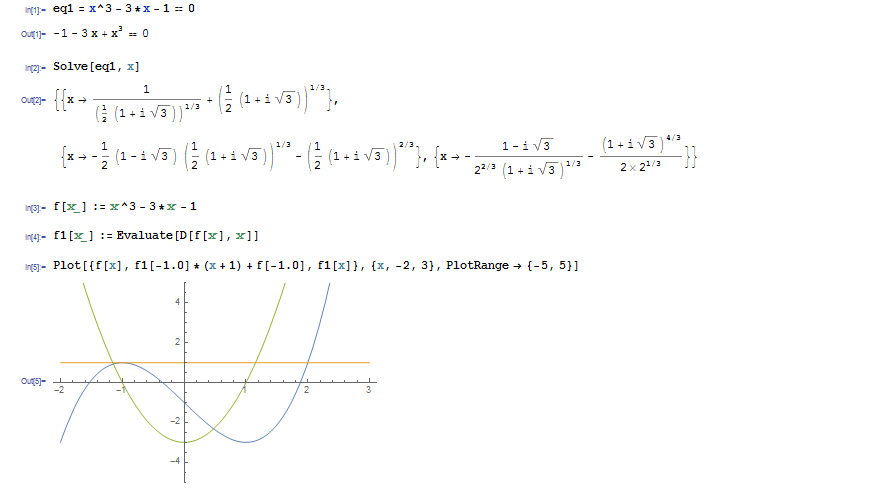 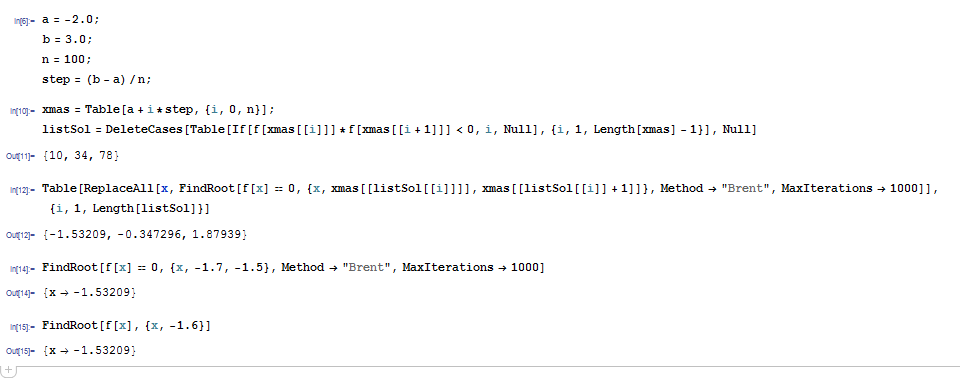 2) Интерполирование функций. Многочлен Лагранжа.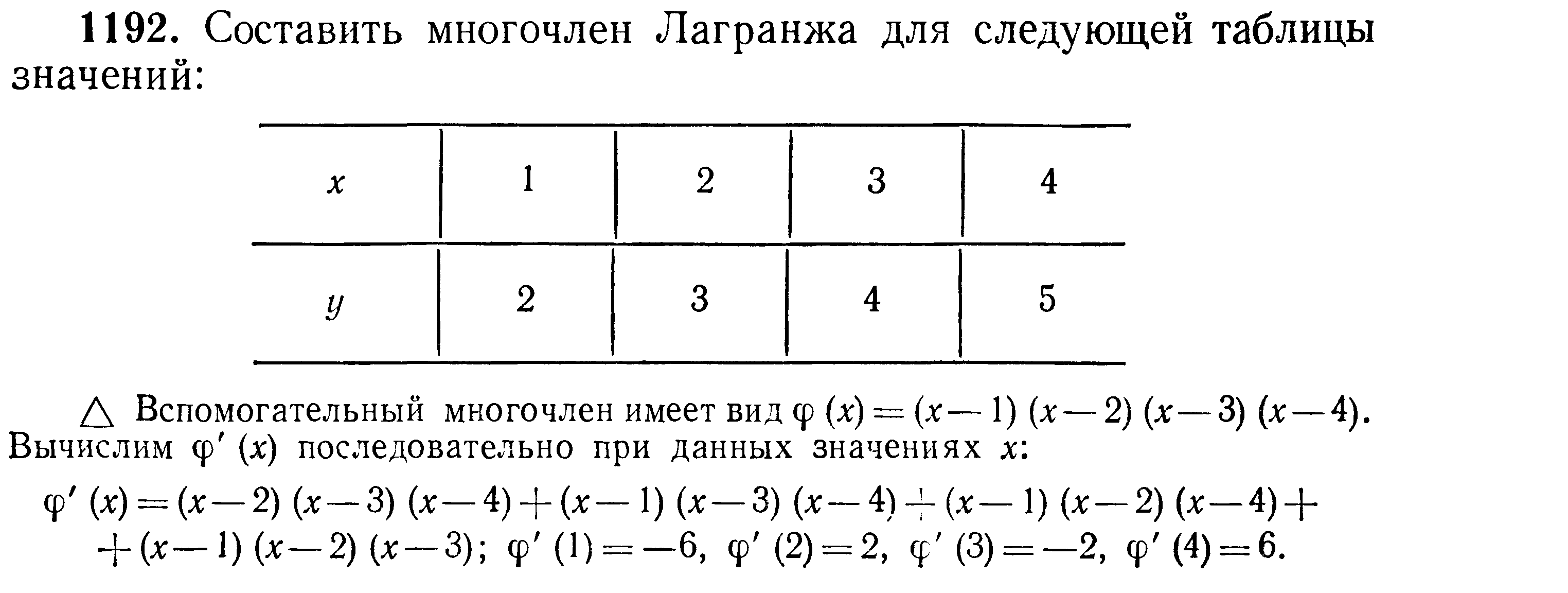 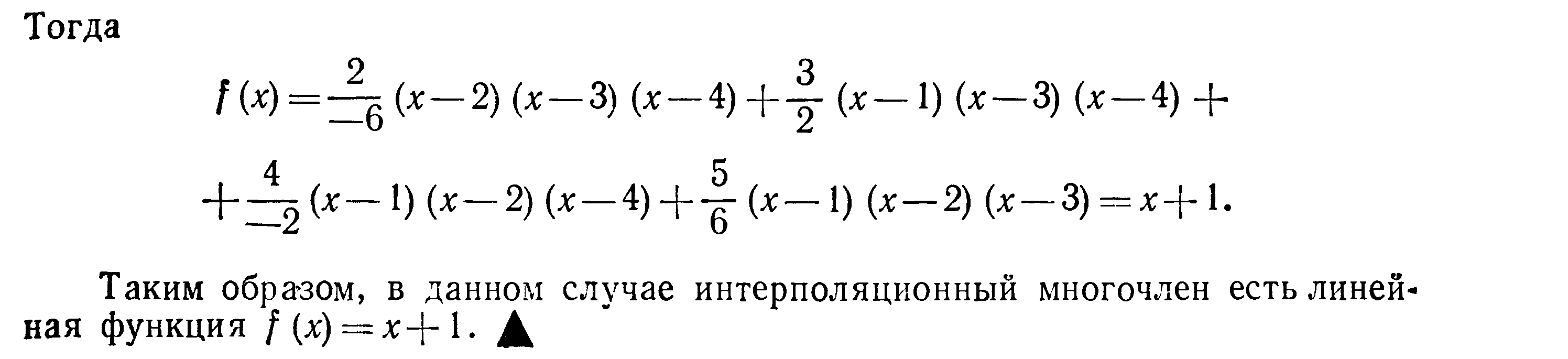 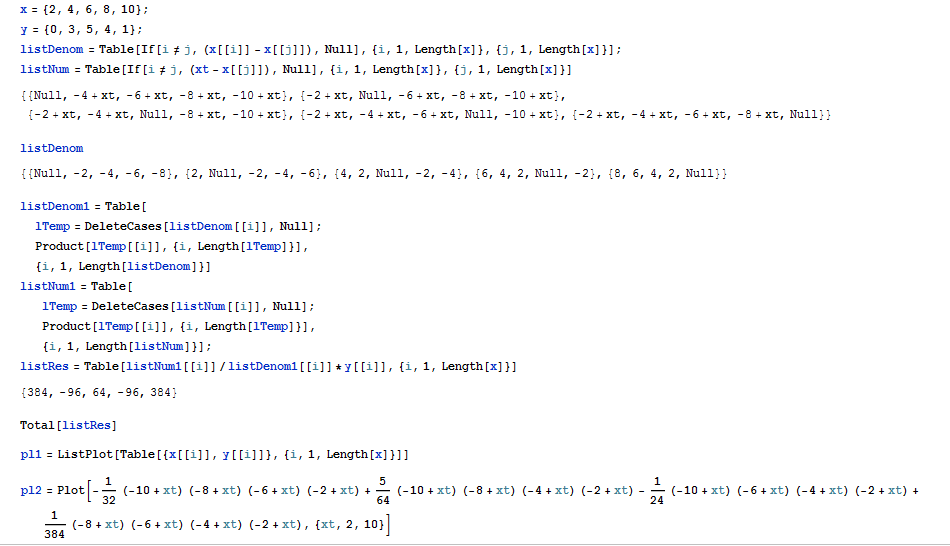 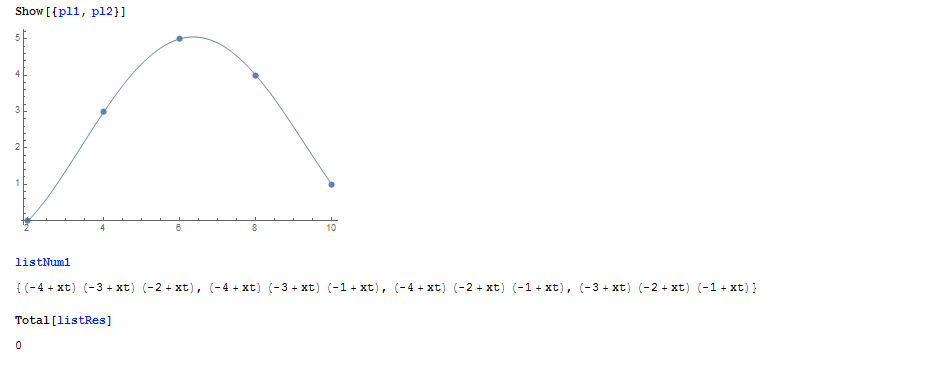 3) Численное интегрирование. Необходимо прочитать п. 1 Численное интегрирование из книги Зельдовича и Мышкиса [1], разобраться с методом Симпсона и методом трапеций. Также необходимо прочитать и проделать по книге Данко, Попов, Кожевникова [2] из гл. 9 Методы вычислений, параграф 3 приближенное вычисление определенных интегралов номера 1202 – 1205.Кроме того, необходимо написать программу (по примеру, приведенному в листинге 1) для вычисления интегралов, указанных в задании, на языке C++. Для справки и первоначального изучения языка можно воспользоваться материалами http://cppstudio.com/cat/271/. Пример 1. Численное интегрирование без использования массивов#include <iostream>#include <math.h>using namespace std;double funk(double x){	return exp(-sqrt(1+pow(x,2)))+0.1*sin(10*x)+0.2;}double simpson(double a, double b, int n){	double h = (b-a)/n;	double x0, x1, x2;	double sum = 0;	for(int i=0; i<=n-2; i+=2)	{		x0=a+i*h;		x1=x0+h;		x2=x0+2*h;		sum += funk(x0) + 4*funk(x1) + funk(x2);	}	sum *= h/3.0;	return sum;}double trapezoidal(double a, double b, int n){	double h = (b-a)/n;	double x0, x1;	double sum = 0;	for(int i=0; i<=n-1; i++)	{		x0=a+i*h;		x1=x0+h;		sum += funk(x0) + funk(x1);	}	sum *= h/2.0;	return sum;}double rectangle(double a, double b, int n){	double h = (b-a)/n;	double x0;	double sum = 0;	for(int i=0; i<=n-1; i++)	{		x0=a+i*h;		sum += funk(x0);	}	sum *= h;	return sum;}int main(void){	int a;	cout<<funk(0.6)<<endl;	cout<<simpson(0.0, 10.0, 120)<<endl;	cout<<trapezoidal(0.0, 10.0, 480)<<endl;	cout<<rectangle(0.0, 10.0, 500000)<<endl;	cin>>a;	return 0;}Пример 2. Численное интегрирование (с использованием массивов)#include <iostream>#include <fstream>#include <math.h>#include <malloc.h>using namespace std;double func(double x){	return log(1+x)/(1+pow(x,2));}double trapezoidal_integration(double a, double b, int n){	double sum = (func(a) + func(b))/2.0;	double x;	double step = (b-a)/n;	for(int i = 1; i < n; i++)	{		x = a + i * step;		sum = sum + func(x);	}	sum = sum * step;	return sum;}double simpson(double a, double b, int n){	double sum = 0;	double x0, x1, x2;	double step = (b-a)/n;	for(int i = 0; i <= n-2; i+=2)	{		x0 = a + i * step;		x1 = x0 + step;		x2 = x0 + 2*step;		sum = sum + func(x0) + 4*func(x1) + func(x2);	}	sum = sum * step/3.0;	return sum;}void simpson_v2(double a, double b, int n, double &res){	double sum = 0;	double x0, x1, x2;	double step = (b-a)/n;	for(int i = 0; i <= n-2; i+=2)	{		x0 = a + i * step;		x1 = x0 + step;		x2 = x0 + 2*step;		sum = sum + func(x0) + 4*func(x1) + func(x2);	}	sum = sum * step/3.0;	res = sum;}double simpson_mas(double a, double b, int n, double* mas_y){	double sum = 0;	double step = (b-a)/n;	for(int i = 1; i <= n-1; i+=2)		sum = sum + mas_y[i-1] + 4*mas_y[i] + mas_y[i+1];	sum = sum * step/3.0;	for(int i = 0; i <= n; i++)		mas_y[i] = 2.0 * mas_y[i];	return sum;}int main(void){	double a = 0.0;	double b = 1.0;	int n = 20;	double step = (b-a)/n;	// в стиле С++	double *mas_int = new double[n+1]; // выделили память под массив	for(int i=0; i<n+1; i++)		mas_int[i] = func(a+i*step); // заполнили массив	for(int i=0; i<n+1; i++)	{		cout << a+i*step << "\t" << mas_int[i] << endl; // выводим массив	}	cout << endl;	delete[] mas_int; // освободить память	// в стиле С	double *mas_malloc = (double*)malloc((n + 1) * sizeof(double));	for(int i=0; i<n+1; i++)		mas_malloc[i] = func(a+i*step); // заполнили массив	for(int i=0; i<n+1; i++)		cout << a+i*step << "\t" << mas_malloc[i] << endl; // выводим массив	//free(mas_malloc); // освободить память	cout << endl;	cout << simpson_mas(a, b, n, mas_malloc) << endl;    cout << endl;	for(int i=0; i<n+1; i++)		cout << a+i*step << "\t" << mas_malloc[i] << endl; // выводим массив	ofstream my_file; // создали поток вывода в файл	my_file.open("first.txt"); // открыли файл	for(int i=0; i<n+1; i++)		my_file << a+i*step << "\t" << mas_malloc[i] << endl;	my_file.close(); // закрыли файл	//cout << trapezoidal_integration(0.0, 1.0, 400) << endl;	cout << simpson(0.0, 1.0, 20) << endl;	cout << endl;	double res_v2 = 0;	simpson_v2(0.0, 1.0, 20, res_v2);	cout << res_v2;	cin >> a;}1. Зельдович Я.Б., Мышкис А.Д. Элементы прикладной математики. – М.: 1965. – 616 с.2. Данко П.Е., Попов А.Г., Кожевникова Т.Я. Высшая математика в упражнениях и задачах: Учеб. пособие для студентов втузов. В 2-х частях. Ч. II. – 4-е изд., испр. и доп. – М.: Высш. шк., 1986. – 415 с.x01234y14154085x246810y03541x0234y3157x1346y-75814x24510y37919x1234565y371321314357x2.02.12.22.32.42.5y0.301030.322220.342420.361730.380210.39794x4.05.06.07.08.09.010.0y0.602060.698970.778150.845100.903090.954241.0x5.06.07.08.0y25.036.049.064.0x01234y14154085